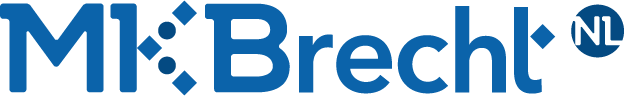 Algemene voorwaardenGreen Ranges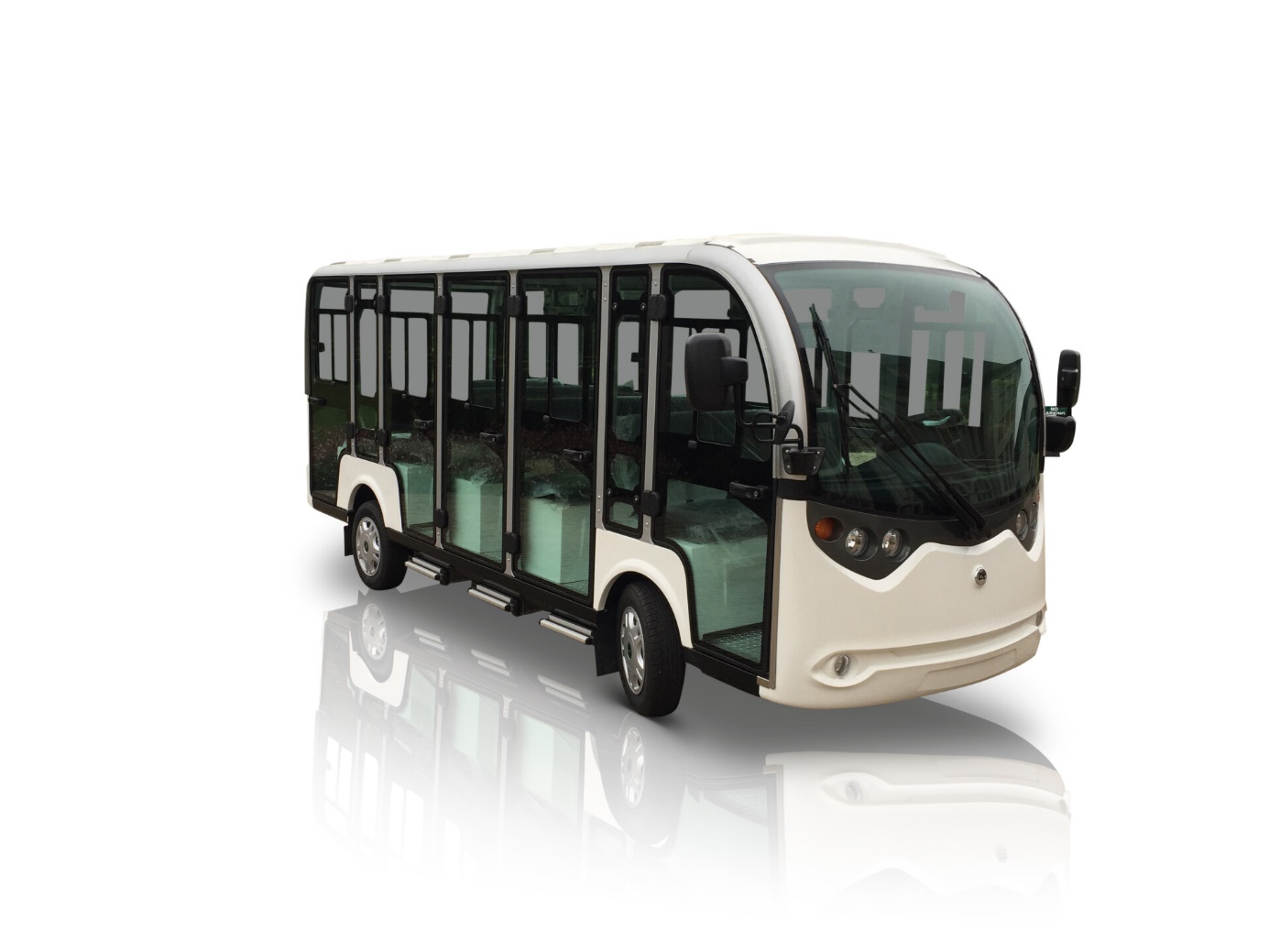 Algemene huurvoorwaarden Green RangesDhr. K. Silvertand, h.o.d.n. Green Ranges is ingeschreven bij de Kamer van Koophandel onder nummer 65159853 en is gevestigd aan de Boschstraat 18 loods 7, 6442 PB te Brunssum.Artikel 1   Begrippen1. In deze algemene voorwaarden worden de hiernavolgende termen in de navolgende betekenis gebruikt, tenzij uitdrukkelijk anders is aangegeven: 2. Aanbod: Ieder (digitaal) schriftelijk aanbod aan Opdrachtgever tot het verrichten van Diensten door Green Ranges waar deze voorwaarden onverbrekelijk mee verbonden zijn. 3. Diensten: de dienst die Green Ranges aanbiedt, is het verhuren van elektrische vervoersmiddelen of anders indien aangegeven, alsmede het vervoeren van personen in opdracht van Opdrachtgever.4. Gehuurde : de roerende zaken die door Green Ranges worden verhuurd zijn elektrische vervoersmiddelen of anders indien aangegeven.5. Opdrachtgever: de natuurlijke- of rechtspersoon die handelt in de uitoefening van beroep of bedrijf die een (huur)overeenkomst (op afstand) aangaat met Green Ranges.6. Overeenkomst: De overeenkomst (op afstand) die strekt tot het verlenen van Diensten. Indien een bepaling uitsluitend geldt voor een Overeenkomst tot het uitvoeren van chauffeurswerkzaamheden, wordt in het navolgende gesproken over: Opdracht. 7. Green Ranges : de aanbieder van Diensten aan Opdrachtgever.Artikel 2   Toepasselijkheid1. Deze algemene voorwaarden zijn van toepassing op ieder Aanbod van Green Ranges en iedere Overeenkomst tussen Green Ranges en een Opdrachtgever. 2. Voordat een Overeenkomst (op afstand) wordt gesloten, krijgt Opdrachtgever de beschikking over deze algemene voorwaarden. Indien dit redelijkerwijs niet mogelijk is, zal Green Ranges aan Opdrachtgever aangeven op welke wijze Opdrachtgever de algemene voorwaarden kan inzien, welke in elk geval op de website van Green Ranges zijn gepubliceerd, zodat Opdrachtgever deze algemene voorwaarden eenvoudig kan opslaan op een duurzame gegevensdrager.3. Afwijking van deze algemene voorwaarden is niet mogelijk. In uitzonderlijke situaties kan van deze algemene voorwaarden afgeweken worden als dit expliciet en schriftelijk met Green Ranges is overeengekomen.4. Deze algemene voorwaarden zijn ook van toepassing op aanvullende, gewijzigde en vervolgovereenkomsten met Opdrachtgever. 5. Indien één of meerdere bepalingen van deze algemene voorwaarden gedeeltelijk of geheel nietig zijn of worden vernietigd, blijven de overige bepalingen van deze algemene voorwaarden in stand en zal de nietige/vernietigde bepaling(en) vervangen worden door een bepaling met dezelfde strekking als de originele bepaling.6. Onduidelijkheden over de inhoud, uitleg of situaties die niet geregeld zijn in deze algemene voorwaarden dienen beoordeeld en uitgelegd te worden naar de geest van deze algemene voorwaarden.7. Indien in deze algemene voorwaarden wordt verwezen naar zij/haar, dient dit tevens te worden opgevat als een verwijzing naar hij/hem/zijn, indien en voor zover van toepassing.Artikel 3   Het Aanbod 1. Alle door Green Ranges gedane aanbiedingen zijn vrijblijvend, tenzij schriftelijk uitdrukkelijk anders is aangegeven. Indien het Aanbod beperkt of onder specifieke voorwaarden geldig is, wordt dit uitdrukkelijk in het aanbod vermeld. Van een Aanbod is eerst sprake als deze schriftelijk is vastgelegd.2. Het door Green Ranges gedane Aanbod is vrijblijvend. Green Ranges is slechts aan het Aanbod gebonden indien de aanvaarding hiervan door Opdrachtgever schriftelijk binnen 14 dagen wordt bevestigd en/of Opdrachtgever het verschuldigde bedrag reeds heeft voldaan. Niettemin heeft Green Ranges het recht een Overeenkomst met een potentiële Opdrachtgever om een voor Green Ranges gegronde reden te weigeren.3. Het Aanbod bevat een nauwkeurige omschrijving van de aangeboden Diensten en het Gehuurde met bijbehorende prijzen. De beschrijving is dusdanig gedetailleerd zodat Opdrachtgever in staat is om een goede beoordeling van het Aanbod te maken. Kennelijke vergissingen of fouten in het Aanbod kunnen Green Ranges niet binden.  Eventuele afbeeldingen en specifieke gegevens in het Aanbod zijn slechts een indicatie en kunnen geen grond zijn voor enige schadevergoeding of het ontbinden van de Overeenkomst (op afstand). Green Ranges kan niet garanderen dat de kleuren in de afbeelding exact overeenkomen met de echte kleuren van het Gehuurde.4. Aanbiedingen gelden niet automatisch voor vervolgopdrachten.5. Levertijden en termijnen vermeld in het Aanbod van Green Ranges zijn indicatief en geven de Opdrachtgever bij overschrijding ervan geen recht op ontbinding of schadevergoeding, tenzij uitdrukkelijk anders is overeengekomen. Artikel 4   Totstandkoming van de Overeenkomst1. De  Overeenkomst komt tot stand op het moment dat Opdrachtgever een Aanbod c.q. Overeenkomst van Green Ranges heeft aanvaard door een ondertekend exemplaar (ingescand of origineel) aan Green Ranges te retourneren, dan wel een expliciet en ondubbelzinnig akkoord geeft op het Aanbod per e-mail, dan wel door het Gehuurde te betalen.2. Een Aanbod kan door Green Ranges gedaan worden via de website, op locatie van Green Ranges en buiten de verkoopruimte van Green Ranges.3. Green Ranges heeft het recht om de (ondertekende) Overeenkomst te herroepen binnen 5 werkdagen na ontvangst van de aanvaarding. 4. Indien Opdrachtgever het Aanbod heeft aanvaard door een Overeenkomst te sluiten met Green Ranges, zal Green Ranges de Overeenkomst met Opdrachtgever schriftelijk, althans per e-mail bevestigen. 5. Indien de aanvaarding (op ondergeschikte punten) afwijkt van het Aanbod is Green Ranges daaraan niet gebonden. 6. Elke overeenkomst die met Green Ranges wordt aangegaan of een project dat door Opdrachtgever aan Green Ranges wordt toegekend, berust bij het bedrijf en niet bij een individuele persoon die met Green Ranges is verbonden.7. Het herroepingsrecht van Opdrachtgever is uitgesloten, tenzij anders overeengekomen.8. Green Ranges is niet gehouden aan een Aanbod indien Opdrachtgever redelijkerwijs had kunnen verwachten of heeft moeten begrijpen of behoorde te begrijpen dat het Aanbod een kennelijke vergissing of verschrijving bevat. Aan deze vergissing of verschrijving kan Opdrachtgever geen rechten ontlenen.Artikel 5   Duur van de Overeenkomst1. De Overeenkomst wordt aangegaan voor bepaalde tijd, tenzij de inhoud, aard of strekking van de Overeenkomst met zich brengt dat zij voor een onbepaalde tijd is aangegaan. 2. Zowel Opdrachtgever als Green Ranges kan de Overeenkomst ontbinden op grond van een toerekenbare tekortkoming in de nakoming van de Overeenkomst indien de andere partij schriftelijk in gebreke is gesteld en haar een redelijke termijn is gegeven tot nakoming van haar verplichtingen en zij alsnog verzuimt haar verplichtingen alsdan correct na te komen. Hieronder worden tevens verstaan de betalings- en medewerkingsverplichtingen van Opdrachtgever.3. De ontbinding van de Overeenkomst laat de betalingsverplichtingen van Opdrachtgever onverlet voor zover Green Ranges ten tijde van de ontbinding reeds werkzaamheden heeft verricht of prestaties heeft geleverd. Opdrachtgever dient de overeengekomen vergoeding te voldoen.4. Partijen kunnen de Overeenkomst met een aangetekend schrijven beëindigen met inachtneming van een opzegtermijn van 3 maanden. Indien de Overeenkomst nog geen drie maanden heeft geduurd, kan de Overeenkomst worden opgezegd met een opzegtermijn van een maand.5. Ingeval van een voortijdige beëindiging van de Overeenkomst is Opdrachtgever de tot dan daadwerkelijk gemaakte kosten verschuldigd van Green Ranges tegen het overeengekomen tarief.6. Zowel Opdrachtgever als Green Ranges kan de Overeenkomst zonder nadere ingebrekestelling geheel of gedeeltelijk schriftelijk met onmiddellijke ingang opzeggen ingeval een der partijen in surséance van betaling verkeert, faillissement is aangevraagd of de betreffende onderneming eindigt door liquidatie. Indien een situatie zoals hierboven vermeldt zich voordoet, is Green Ranges nimmer gehouden tot restitutie van reeds ontvangen gelden en/of schadevergoeding.Artikel 6   Uitvoering van de Overeenkomst1. Green Ranges zal de Overeenkomst naar beste inzicht en vermogen uitvoeren. 2. De Overeenkomst op basis waarvan Green Ranges de Diensten uitvoert, is leidend voor de omvang en de reikwijdte van de dienstverlening. De Overeenkomst zal alleen worden uitgevoerd ten behoeve van Opdrachtgever. Derden kunnen geen rechten ontlenen aan de inhoud van de uitgevoerde Diensten in verband met de Overeenkomst.3. De door Opdrachtgever verstrekte informatie en gegevens zijn de basis waarop de door Green Ranges aangeboden Diensten en de prijzen zijn gebaseerd. Green Ranges heeft het recht haar dienstverlening en haar prijzen aan te passen indien de verstrekte informatie onjuist en/of onvolledig blijkt te zijn. 4. De uitvoering van de Diensten is gebaseerd op de door Opdrachtgever verstrekte informatie. Indien de informatie gewijzigd dient te worden, kan dit gevolgen hebben voor een eventuele vastgestelde planning. Nimmer is Green Ranges aansprakelijk voor het bijstellen van de planning. Indien de aanvang, voortgang of oplevering van de Diensten wordt vertraagd doordat bijvoorbeeld Opdrachtgever niet of niet tijdig, of niet in het gewenste formaat alle gevraagde informatie heeft aangeleverd, onvoldoende medewerking verleent, een eventueel voorschot niet tijdig is ontvangen door Green Ranges of er door andere omstandigheden, welke voor rekening en risico van Opdrachtgever komen, sprake is van vertraging heeft Green Ranges recht op een redelijke verlenging van de (op)leveringstermijn. Alle schade en bijkomende kosten als gevolg van vertraging door een oorzaak zoals hierboven genoemd komen voor rekening en risico van Opdrachtgever. 5. Indien en voor zover een goede uitvoering van de Overeenkomst dit vereist, heeft Green Ranges het recht bepaalde werkzaamheden naar eigen inzicht te laten verrichten door derden.6. Green Ranges kan alvorens over te gaan tot uitvoering van de Overeenkomst zekerheid verlangen van Opdrachtgever, in de vorm van een borgsom dan wel  vooruitbetaling.7. Green Ranges is niet aansprakelijk voor schade, van welke aard ook, die is ontstaan doordat Green Ranges is uit gegaan van door de Opdrachtgever verstrekte onjuiste en/of onvolledige gegevens, tenzij deze onjuistheid of onvolledigheid voor Green Ranges bekend was. 8. Opdrachtgever vrijwaart Green Ranges voor eventuele aanspraken van derden, die in verband met de uitvoering van de Overeenkomst schade lijden en welke aan Opdrachtgever toerekenbaar zijn.Artikel 7   Uitvoering Opdracht1. Green Ranges maakt bij de uitvoering van de Opdracht gebruik van het Gehuurde. Green Ranges kan bij de uitvoering van de Opdracht slechts het aantal personen en/of bagages vervoeren conform de beperkingen van het Gehuurde. Indien Opdrachtgever limieten overschrijdt is Green Ranges gerechtigd de Opdracht op te schorten of te beëindigen zonder enige schadevergoeding verschuldigd te zijn aan Opdrachtgever.2. Voor aanvang van de Opdracht wordt het Gehuurde geïnspecteerd op eventuele aanwezige schades en/of gebreken. Opdrachtgever dient voor aanvang van de Opdracht voor akkoord te tekenen. Bij gebreke van een schriftelijk akkoord gaat Opdrachtgever akkoord met de status van het Gehuurde zoals genoteerd in het meest actuele formulier. Dientengevolge kan Opdrachtgever geen schade of gebrek melden voor een reeds geaccepteerde status nadat deze akkoord is bevonden. De redelijke termijn waarbinnen Opdrachtgever het gebrek had moeten ontdekken verstrijkt nadat het formulier is ondertekend.3. Bij de uitvoering van de Opdracht zorgt Green Ranges dat hij tijdig voor aanvang van de gevraagde rit(ten) aanwezig is op de door Opdrachtgever aangewezen locatie.4. Een reeds bevestigde Opdracht kan tot een maand voor aanvang van de Diensten kosteloos worden geannuleerd. Hierna wordt 50% van het offertebedrag in rekening gebracht bij Opdrachtgever. Het wijzigen van de Opdracht is slechts mogelijk met uitdrukkelijke schriftelijke instemming van Green Ranges.Artikel 8   Gebruiksvoorschriften en verplichtingen Opdrachtgever1. Huurder is verplicht het Gehuurde in overeenstemming met de bestemming ervan krachtens de Overeenkomst behoorlijk en zelf te gebruiken indien Gehuurde zonder Chauffeur van Green Ranges wordt geleverd.2. Opdrachtgever heeft een zelfstandige verantwoordelijkheid voor het beheer en gebruik van de door Green Ranges (op)geleverde zaken.3. Doorverhuur is verboden tenzij Opdrachtgever expliciet schriftelijk toestemming van Green Ranges heeft om het Gehuurde door te verhuren aan derden. 4. In het geval van doorverhuur is Opdrachtgever op gelijke wijze als voor het eigen gebruik is overeengekomen in deze voorwaarden aansprakelijk voor het gebruik door deze derde.5. Opdrachtgever is verplicht het Gehuurde zodanig te gebruiken, dat niet in strijd wordt gehandeld met enige wet, enige plaatselijke verordening of enig ander overheidsvoorschrift en dat ook niet het gevaar ontstaat dat enige overheidsvergunning of overheidsontheffing zal of kan worden ingetrokken. Opdrachtgever zal zich ook houden aan de eisen of voorschriften, gesteld of te stellen door of vanwege nutsbedrijven en eventuele andere bedrijven die belast zijn of worden met de levering van gas, water en elektriciteit e.d. en/of het transport daarvan en/of de meting daarvan. 6. Opdrachtgever is verplicht het Gehuurde zodanig te gebruiken, dat door of vanwege Opdrachtgever en door (het gebruik van) het Gehuurde geen hinder of overlast in welke vorm dan ook wordt aangedaan aan Green Ranges, de buren en de verdere omgeving. 7. Opdrachtgever heeft een zelfstandige verantwoordelijkheid voor het beschikken over de vergunningen en/of ontheffingen die voor het overeengekomen gebruik van het Gehuurde benodigd zijn of worden. Het niet voldoen aan voornoemde verplichting komt voor rekening en risico van Opdrachtgever en geeft geen grond ontbinding van de Overeenkomst.8. Opdrachtgever dient voorafgaand aan de aanvang van de huurperiode het Gehuurde verzekerd te hebben.9. Opdrachtgever is verplicht tijdig passende maatregelen te nemen ter voorkoming van schade aan, in of door het Gehuurde als gevolg van vorst, neerslag, storm, andere weersomstandigheden, kortsluiting, brand, lekkage, e.d. 10. Het is aan Opdrachtgever verboden de inrichting of gedaante van het Gehuurde geheel of gedeeltelijk te veranderen of daaraan iets toe te voegen zonder voorafgaande schriftelijke toestemming van Green Ranges. Green Ranges is slechts verplicht hieraan mee te werken indien deze veranderingen noodzakelijk zijn voor een doelmatig gebruik van het Gehuurde. Green Ranges heeft het recht om aan de verlening van schriftelijke toestemming voorwaarden te verbinden of daarbij een last op te leggen, daaronder begrepen een verhoging van de huurprijs indien de veranderingen en toevoegingen daartoe een redelijke aanleiding mochten geven. 11. Door Opdrachtgever aangebrachte of overgenomen veranderingen en toevoegingen maken geen deel uit van het Gehuurde en moeten voor of bij het einde van de Overeenkomst door Opdrachtgever ongedaan gemaakt of verwijderd zijn, tenzij bij of na het geven van schriftelijke toestemming door Green Ranges anders door partijen mocht zijn overeengekomen.12. Opdrachtgever is verplicht het Gehuurde na afloop van de huurperiode schoon ter beschikking te stellen aan Green Ranges en af te leveren conform de Overeenkomst. 13. Opdrachtgever heeft geen aanspraak op enige vergoeding wegens ongerechtvaardigde verrijking van Green Ranges of enige derde in verband met door Opdrachtgever aangebrachte of overgenomen veranderingen van het Gehuurde en toevoegingen aan het Gehuurde die bij of na het einde van de Overeenkomst om welke reden dan ook niet ongedaan gemaakt of verwijderd zijn, tenzij expliciet en schriftelijk anders is overeengekomen.14. Opdrachtgever is verplicht alle door Green Ranges verzochte informatie alsmede relevante bijlagen en aanverwante informatie en gegevens tijdig en/of voor aanvang van de huurperiode en in de gewenste vorm te verstrekken ten behoeve van een juiste en doelmatige uitvoering van de Overeenkomst. Bij gebreke hiervan kan het voorkomen dat Green Ranges niet in staat is een volledige uitvoering van de Overeenkomst te realiseren. De gevolgen van een dergelijke situatie komen te allen tijde voor rekening en risico van Opdrachtgever.15. Green Ranges is niet verplicht om de juistheid en/of volledigheid van de aan haar verstrekte informatie te controleren of om Opdrachtgever te updaten met betrekking tot de informatie als deze in de loop van de tijd is veranderd, noch is Green Ranges verantwoordelijk voor de juistheid en volledigheid van de informatie die door Green Ranges voor derden is samengesteld en/of aan derden wordt verstrekt in het kader van de Overeenkomst.16. Green Ranges kan, indien dit nodig is voor de uitvoering van de Overeenkomst, verzoeken om aanvullende informatie. Bij gebreke hiervan is Green Ranges gerechtigd om de uitvoering van de Overeenkomst op te schorten totdat de informatie is ontvangen, zonder gehouden te zijn tot vergoeding van enige schadevergoeding uit welke hoofde dan ook jegens Opdrachtgever. Ingeval van gewijzigde omstandigheden dient Opdrachtgever dit direct, dan wel uiterlijk 3 werkdagen nadat de wijziging bekend is geworden, kenbaar te maken aan Green Ranges.Artikel 9   Verplichtingen Green Ranges1. Green Ranges zal de Overeenkomst naar beste inzicht en vermogen uitvoeren en is verplicht het Gehuurde ter beschikking van Opdrachtgever te laten voor zover dat voor het overeengekomen gebruik noodzakelijk is.2. Green Ranges zal het Gehuurde in goede staat van onderhoud en zonder door een deskundige waarneembare gebreken te leveren, behalve indien en/of voor zover onderhoudsgebreken en/of andere gebreken vermeld mochten zijn. 3. Indien en voor zover een goede uitvoering van de Overeenkomst dit vereist, heeft Green Ranges het recht bepaalde werkzaamheden naar eigen inzicht te laten verrichten door derden.4. Indien en voor zover van toepassing beschikt Green Ranges gedurende de Opdracht over een geldig rijbewijs om het Gehuurde te besturen. Artikel 10   Onderhoud1. Gedurende de huurperiode verricht Green Ranges op verzoek van Opdrachtgever de overeengekomen onderhoudswerkzaamheden aan het Gehuurde.2. Indien tijdens het onderhoudsmoment gebreken zijn geconstateerd die voor rekening van Green Ranges komen worden deze gebreken kosteloos hersteld. Indien herstel niet mogelijk is, is Green Ranges gerechtigd het Gehuurde te vervangen.3. Onderhoud- en reparatiewerkzaamheden worden enkel en alleen door Green Ranges of een door Green Ranges ingeschakelde derde uitgevoerd. Opdrachtgever is te allen tijde zelf verantwoordelijk voor het juist en zorgvuldig gebruiken van het Gehuurde en dient zich te onthouden van onoordeelkundig of oneigenlijk gebruik of het zonder schriftelijke toestemming van Green Ranges aanbrengen van wijzigingen of het Gehuurde gebruiken voor doeleinden waarvoor het Gehuurde niet bestemd is, het Gehuurde blootstellen aan abnormale omstandigheden of in strijd met de aanwijzingen van Green Ranges behandeld.4. De kosten van (klein) dagdagelijkse onderhoud komt voor rekening van Opdrachtgever. Wat onder (klein) dagdagelijks onderhoud valt, wordt aangegeven in de door Green Ranges overhandigde gebruiksvoorschriften. 5. Green Ranges is niet verplicht tot het verrichten van onderhoud, herstel of instandhouding van door Opdrachtgever aangebrachte of overgenomen veranderingen en toevoegingen.Artikel 11   Levering1. Opdrachtgever is verplicht het Gehuurde af te nemen op het moment waarop deze haar volgens de Overeenkomst ter beschikking worden gesteld, ook indien deze haar eerder of later dan overeengekomen worden aangeboden.2. Indien de aanvang, voortgang of (op)levering van de Overeenkomst wordt vertraagd doordat bijvoorbeeld Opdrachtgever niet of niet tijdig alle gevraagde informatie heeft aangeleverd, onvoldoende medewerking verleent, de (aan)betaling niet tijdig is ontvangen door Green Ranges of er door andere omstandigheden buiten de macht van Green Ranges enige vertraging ontstaat, heeft Green Ranges recht op een redelijke verlenging van de (op)leveringstermijn. Alle overeengekomen (op)leveringstermijnen zijn nooit fatale termijnen. Opdrachtgever dient Green Ranges schriftelijk in gebreke stellen en haar een redelijke termijn gunnen om alsnog te kunnen (op)leveren. Opdrachtgever heeft door de ontstane vertraging geen recht op enige schadevergoeding.3. Indien de Opdrachtgever afname weigert of nalatig is met het verstrekken van informatie of instructies die noodzakelijk zijn voor de levering, is Green Ranges gerechtigd de zaken op te slaan voor rekening en risico van Opdrachtgever.4. Indien de overeengekomen zaken worden bezorgd door Green Ranges, of een externe vervoerder, is Green Ranges, tenzij schriftelijk anders overeengekomen, gerechtigd eventuele bezorgkosten in rekening te brengen. Deze zullen alsdan afzonderlijk worden gefactureerd tenzij uitdrukkelijk anders is overeengekomen. 5. Indien Green Ranges gegevens behoeft van Opdrachtgever in het kader van uitvoering van de Overeenkomst, vangt de levertijd pas aan nadat Opdrachtgever alle gegevens nodig voor de uitvoering aan Green Ranges ter beschikking heeft gesteld. 6. Indien Green Ranges een termijn voor levering heeft opgegeven, is deze indicatief.7. Green Ranges is gerechtigd de zaken in gedeelten te leveren, tenzij hiervan bij Overeenkomst is afgeweken of aan de deellevering geen zelfstandige waarde toekomt. Green Ranges is gerechtigd het aldus geleverde afzonderlijk te factureren.8. Eventuele gebreken of verkeerd geleverde zaken dienen binnen 24 uur na levering aan Green Ranges schriftelijk te worden gemeld op info@green-ranges.eu. Bij beschadiging van het Gehuurde door onzorgvuldige omgang door Opdrachtgever zelf, is Opdrachtgever zelf aansprakelijk voor eventuele waardevermindering van het Gehuurde.9. Opdrachtgever wordt geacht het Gehuurde in goede staat te hebben ontvangen en is gehouden om het Gehuurde in goede staat terug te geven. Indien bij of na teruglevering uit onderzoek blijkt dat het teruggeleverde niet in goede staat verkeert, is Opdrachtgever verplicht de herstelkosten en eventuele andere schade aan Green Ranges te vergoeden. Opdrachtgever is voorts te allen tijde aansprakelijk voor alle schade aan, en/of veroorzaakt door het Gehuurde tijdens alle transporten, die door of in opdracht van Opdrachtgever worden uitgevoerd.Artikel 12   Gebreken 1. Green Ranges staat ervoor in dat het Gehuurde voldoet aan de Overeenkomst zoals tussen partijen is gesloten.2. Green Ranges is gehouden om op verlangen van Opdrachtgever gebreken te verhelpen, tenzij dit onmogelijk is of de kosten van het verhelpen van de gebreken redelijkerwijs niet van Green Ranges zijn te vergen. 3. Elke schade en ieder verlies moet terstond, doch uiterlijk binnen 24 uur aan Green Ranges gemeld worden. Indien overeengekomen, zorgt Green Ranges voor een verdere afhandeling van de schade en/of herstel van de schade. Opdrachtgever is verplicht de aanwijzingen van Green Ranges op te volgen. 4. Opdrachtgever is zelf aansprakelijk voor de hiernavolgende kosten en schades, en vrijwaart Green Ranges van :Schade door het verlies van het Gehuurde en/of de daarbij behorende documenten;De schade die om welke reden dan ook niet door de verzekeringsmaatschappij van Opdrachtgever wordt vergoed;Schade door onzorgvuldig handelen van Opdrachtgever zelf.5. Gebreken aan door Opdrachtgever aangebrachte of overgenomen veranderingen en toevoegingen en uit die veranderingen of toevoegingen voortvloeiende gebreken van het Gehuurde en schadelijke gevolgen voor het Gehuurde, Green Ranges of derden worden niet als gebreken van het Gehuurde als bedoeld in artikel 7:204 BW aangemerkt en geven Opdrachtgever geen enkele aanspraak jegens Green Ranges. Voor uit die veranderingen of toevoegingen voortvloeiende gebreken van het Gehuurde en schadelijke gevolgen voor het Gehuurde, Green Ranges of derden is Opdrachtgever aansprakelijk. Opdrachtgever zal Green Ranges voor eventuele aanspraken van derden jegens Green Ranges in verband daarmee vrijwaren. 6. Onzichtbare gebreken zijn de gebreken die Opdrachtgever bij grondige inspectie van het Gehuurde niet heeft ontdekt en ook redelijkerwijs niet had kunnen ontdekken, dienen aan Green Ranges terstond na ontdekking van het gebrek schriftelijk te worden gemeld. Artikel 13   Prijzen1. Tijdens de geldigheidsduur van het Aanbod worden de prijzen van de aangeboden zaken niet verhoogd, behoudens het geval dat er veranderingen zijn in btw-tarieven.2. De in het Aanbod vermelde prijzen zijn exclusief btw, tenzij anders overeengekomen. 3. Opdrachtgever is verplicht de kosten van derden, die na goedkeuring van Opdrachtgever door Green Ranges ingezet worden, volledig te vergoeden tenzij uitdrukkelijk anders overeengekomen.4. De prijzen zoals genoemd in het Aanbod zijn gebaseerd op de ten tijde van het afsluiten van de Overeenkomst geldende kostenfactoren zoals: de in- en uitvoerrechten, vracht- en lossingskosten, assurantie en eventuele heffingen en belastingen. 5. Partijen kunnen overeenkomen dat Opdrachtgever een voorschot dient te betalen. Indien een voorschot is overeengekomen, dient Opdrachtgever het voorschot te betalen alvorens een aanvang wordt gemaakt met de uitvoering van de dienstverlening.6. Green Ranges is gerechtigd om de geldende prijzen en tarieven jaarlijks te verhogen conform de geldende inflatietarieven. Overige prijswijzigingen gedurende de Overeenkomst zijn slechts mogelijk indien en voor zover deze uitdrukkelijk zijn vastgelegd in de Overeenkomst.7. Kosten voor brandstof, onderhoud, slijtage, schoonmaak alsmede parkeer- en tolgelden komen volledig voor rekening van Opdrachtgever.Artikel 14   Betaling en incassobeleid1. Betaling dient bij voorkeur vooraf te geschieden in de valuta waarin is gefactureerd via de aangegeven methode.2. Opdrachtgever kan geen rechten of verwachtingen ontlenen aan een vooraf afgegeven begroting, tenzij partijen uitdrukkelijk anders zijn overeengekomen.3. Opdrachtgever dient betaling ineens te voldoen op het aan haar kenbaar gemaakte rekeningnummer en gegevens van Green Ranges. Partijen kunnen enkel na expliciete en schriftelijke toestemming van Green Ranges een andere betalingstermijn overeenkomen.4. Indien een periodieke betalingsverplichting van Opdrachtgever is overeengekomen, is Green Ranges gerechtigd om de geldende prijzen en tarieven schriftelijk aan te passen met inachtneming van een termijn van 3 maanden.5. In geval van overlijden, faillissement, beslag of surseance van betaling van Opdrachtgever zijn de vorderingen van Green Ranges op de Opdrachtgever onmiddellijk opeisbaar ook dient het Gehuurde dan terstond door Opdrachtgever althans diens erfgenamen in de macht van Green Ranges te worden gebracht.6. Green Ranges heeft het recht de door de Opdrachtgever gedane betalingen te laten strekken in de eerste plaats in mindering van de kosten, vervolgens in mindering van de opengevallen rente en tenslotte in mindering van de hoofdsom en de lopende rente. Green Ranges kan, zonder daardoor in verzuim te komen, een aanbod tot betaling weigeren, indien de Opdrachtgever een andere volgorde voor de toerekening aanwijst. Green Ranges kan volledige aflossing van de hoofdsom weigeren, indien daarbij niet eveneens de opengevallen en lopende rente alsmede de kosten worden voldaan.7. Wanneer Opdrachtgever niet aan haar betalingsverplichting voldoet en niet binnen de daarvoor gestelde betalingstermijn van 14 dagen heeft voldaan aan haar verplichting zal Opdrachtgever eerst een schriftelijke aanmaning ontvangen met een termijn van 14 dagen na de datum van de aanmaning om alsnog aan de betalingsverplichting te voldoen met daarbij een opgave van de buitengerechtelijke kosten indien Opdrachtgever binnen die termijn niet aan zijn verplichtingen voldoet, alvorens zij in verzuim raakt.8. Vanaf de datum dat Opdrachtgever in verzuim is, zal Green Ranges zonder nadere ingebrekestelling aanspraak maken op de wettelijke rente vanaf de eerste verzuimdag tot algehele voldoening en vergoeding van de buitengerechtelijke kosten conform artikel 6:96 BW te berekenen volgens de staffel uit het besluit vergoeding voor buitengerechtelijke incassokosten van 1 juli 2012. 9. Indien Green Ranges meer of hogere kosten heeft gemaakt die  redelijkerwijze noodzakelijk zijn, komen deze kosten in aanmerking voor vergoeding. Ook de gemaakte gerechtelijke en executiekosten zijn voor rekening van Opdrachtgever.Artikel 15   GarantieGreen Ranges staat ervoor in dat het Gehuurde voldoet aan de Overeenkomst, de in het Aanbod vermelde specificaties, bruikbaarheid en/of deugdelijkheid en de wettelijke regels/voorschriften ten tijde van de totstandkoming van de Overeenkomst. Artikel 16   Privacy, gegevensverwerking en beveiliging     1. Green Ranges gaat zorgvuldig om met de (persoons)gegevens van Opdrachtgever en zal deze slechts conform de geldende normen gebruiken. Indien daartoe gevraagd zal Green Ranges de betrokkene hierover informeren. Vragen over de verwerking van de persoonsgegevens en nadere informatie kunnen per e-mail gesteld worden aan Green Ranges.2. Opdrachtgever is zelf verantwoordelijk voor de verwerking van gegevens die met gebruikmaking van een dienst van Green Ranges verwerkt worden. Opdrachtgever staat er tevens voor in dat de inhoud van de gegevens niet onrechtmatig is en geen inbreuk maakt op enige rechten van derden. In dit kader vrijwaart Opdrachtgever Green Ranges tegen elke (rechts)vordering welke verband houdt met deze gegevens of de uitvoering van de Overeenkomst.3. Indien Green Ranges op grond van de Overeenkomst dient te voorzien in beveiliging van informatie, zal deze beveiliging voldoen aan de overeengekomen specificaties en een beveiligingsniveau dat, gelet op de stand van de techniek, de gevoeligheid van de gegevens, en de daaraan verbonden kosten, niet onredelijk is. Artikel 17   Opschorting en ontbinding1. Green Ranges is bevoegd de nakoming van de verplichtingen op te schorten of de Overeenkomst te ontbinden, indien Opdrachtgever de (betaal)verplichtingen uit de Overeenkomst niet of niet volledig nakomt.2. Bovendien is Green Ranges bevoegd de tussen haar en Opdrachtgever bestaande Overeenkomst, voor zover deze nog niet is uitgevoerd, zonder rechterlijke tussenkomst te ontbinden, indien de Opdrachtgever, niet tijdig of niet behoorlijk voldoet aan de verplichtingen die voor hem uit enige met Green Ranges gesloten Overeenkomst voortvloeien. Green Ranges is in dat geval niet aansprakelijk voor schade, uit welke hoofde dan ook, als gevolg van het opschorten van haar werkzaamheden.3. Voorts is Green Ranges bevoegd de Overeenkomst zonder voorafgaande ingebrekestelling te (doen) ontbinden indien zich omstandigheden voordoen welke van dien aard zijn dat nakoming van de Overeenkomst onmogelijk of naar maatstaven van redelijkheid en billijkheid niet langer kan worden gevergd dan wel indien zich anderszins omstandigheden voordoen welke van dien aard zijn dat ongewijzigde instandhouding van de Overeenkomst in redelijkheid niet mag worden verwacht. 4. Indien de Overeenkomst wordt ontbonden, zijn de vorderingen van Green Ranges op Opdrachtgever onmiddellijk opeisbaar. Wanneer Green Ranges de nakoming van de verplichtingen opschort, behoudt zij haar aanspraken uit de wet en Overeenkomst.5. Bij beëindiging van de huurperiode verliest Opdrachtgever onmiddellijk het recht tot gebruik van het Gehuurde. 6. Green Ranges is gerechtigd al het eigendom terug te vorderen wanneer de Overeenkomst wordt ontbonden. 7. Green Ranges behoudt steeds het recht schadevergoeding te vorderen. Artikel 18   Beperking aansprakelijkheid1. Indien sprake is van toerekenbare tekortkoming van Green Ranges, is Green Ranges uitsluitend gehouden tot betaling van enige schadevergoeding indien Opdrachtgever Green Ranges binnen 14 dagen na ontdekking van de tekortkoming in gebreke heeft gesteld en Green Ranges deze tekortkoming vervolgens niet binnen een redelijke termijn heeft hersteld. De ingebrekestelling dient schriftelijk te zijn ingediend en bevat een dusdanige nauwkeurige omschrijving/onderbouwing van de tekortkoming, zodat Green Ranges in staat is om adequaat te reageren.  2. Opdrachtgever is aansprakelijk voor alle schade aan het Gehuurde, tenzij Opdrachtgever bewijst dat aan hem en aan personen voor wie hij in de verhouding tot Green Ranges verantwoordelijkheid en/of aansprakelijkheid draagt, waartoe in elk geval zijn personeel wordt gerekend, met betrekking tot het ontstaan van die schade geen schuld treft. 3. Green Ranges is niet aansprakelijk voor verlies of beschadiging aan geldstukken, documenten, sieraden of juwelen, kunstvoorwerpen of andere zaken van waarde, tenzij Green Ranges deze zaken na voorafgaande schriftelijke toestemming in zekerheid heeft bewaard.4. Schade aan het Gehuurde door normaal gebruik bij het laden en lossen, alsmede schade aan het Gehuurde veroorzaakt door een derde gedurende de Opdracht, komt voor rekening en risico van Opdrachtgever, tenzij sprake is van opzet of grove schuld zijdens Green Ranges.5. Indien passagiers door nalatigheid of eigen schuld enige schade hebben veroorzaakt of bijgedragen aan het ontstaan van de schade, kan de aansprakelijkheid van Green Ranges daarvoor geheel of gedeeltelijk worden opgeheven.6. Opdrachtgever is eveneens aansprakelijk voor schade aan zaken die zij, of door Opdrachtgever aangewezen derden, aan boord van het Gehuurde heeft gebracht indien Opdrachtgever wist of behoorde te weten dat Green Ranges deze zaken, indien hij de aard of gesteldheid had gekend, niet aan boord van het Gehuurde zou hebben toegelaten en waarvoor hij geen bewijs van ontvangst heeft afgegeven.7. Green Ranges is niet aansprakelijk voor schade als gevolg van het gebruik van het Gehuurde. 8. Green Ranges is niet aansprakelijkheid voor eventueel aan Opdrachtgever opkomende schade door het niet tijdig ter beschikking stellen van het Gehuurde, tenzij een latere terbeschikkingstelling van het Gehuurde aan Opdrachtgever ontstaat door eigen opzet of eigen grove schuld van Green Ranges zelf.9. Green Ranges is nimmer aansprakelijk voor ondeugdelijk gebruik van het Gehuurde buiten haar macht om tijdens de huurperiode door Opdrachtgever. Huurder dient zich te houden aan gebruik van het Gehuurde volgens meegeleverde de handleiding en instructies van Green Ranges.10. Indien schade ontstaat tijdens de huurperiode is Opdrachtgever gehouden alle schade te vergoeden indien dit niet onder de garantie valt en/of Green Ranges de schade niet kosteloos kan (laten) herstellen.11. Houdt Opdrachtgever na het einde van Overeenkomst het Gehuurde onrechtmatig onder zich, dan kan Green Ranges over de tijd dat hij het gehuurde mist een vergoeding gebaseerd op de huurprijs vorderen. 12. Indien het uitvoeren van de Overeenkomst door Green Ranges leidt tot aansprakelijkheid van Green Ranges, is die aansprakelijkheid beperkt tot het totale bedrag dat in het kader van de Overeenkomst wordt gefactureerd, doch slechts ten aanzien van de door Opdrachtgever geleden directe schade tenzij de schade het gevolg is van opzet of schuld zijdens Green Ranges. Onder directe schade wordt verstaan: redelijke kosten gemaakt ter beperking of voorkoming van directe schade, de vaststelling van de schadeoorzaak, de directe schade, de aansprakelijkheid en de wijze van herstel. 13. Green Ranges is niet aansprakelijk voor gevolgschade, indirecte schade, bedrijfsschade, winstderving en/of geleden verlies, gemiste besparingen, schade door bedrijfsstagnatie, vermogensverliezen, vertragingsschade, renteschade, immateriële schade en schade als gevolg van het gebruik van het Gehuurde is uitgesloten. Voor Consument geldt een beperking conform hetgeen is toegestaan op grond van artikel 7:24 lid 2 BW.14. Green Ranges is niet aansprakelijk voor schade die het gevolg is of kan zijn van enig handelen of nalaten naar aanleiding van (onvolkomen en/of onjuiste) informatie op de website(s) of van gelinkte websites.15. Green Ranges is niet verantwoordelijk voor fouten en/of onregelmatigheden in de functionaliteit van de website en is niet aansprakelijk voor storingen of het om welke reden dan ook niet beschikbaar zijn van de website.16. Green Ranges staat niet in voor een juiste en volledige overbrenging van de inhoud van en door/namens Green Ranges verzonden e-mail, noch voor de tijdige ontvangst ervan.17. Alle aanspraken van Opdrachtgever wegens tekortschieten aan de zijde van Green Ranges vervallen indien deze niet schriftelijk en gemotiveerd zijn gemeld bij Green Ranges binnen een jaar nadat Opdrachtgever bekend was of redelijkerwijs bekend kon zijn met de feiten waarop zij haar aanspraken baseert. Alle aanspraken van Opdrachtgever vervallen in ieder geval een jaar na het eindigen van de Overeenkomst.Artikel 19   Vrijwaring en juistheid van informatie1. Opdrachtgever is zelf verantwoordelijk voor de juistheid, betrouwbaarheid en volledigheid van alle gegevens, informatie, documenten en/of bescheiden, in welke vorm dan ook die zij aan Green Ranges verstrekt in het kader van een Overeenkomst, alsmede voor de gegevens die zij van derden heeft verkregen en welke aan Green Ranges zijn verstrekt ten behoeve van de uitvoering van de Overeenkomst. 2. Opdrachtgever vrijwaart Green Ranges van elke aansprakelijkheid ingevolge het niet of niet tijdig nakomen van de verplichtingen met betrekking tot het tijdig verstrekken van alle juiste, betrouwbare en volledige gegevens, informatie, documenten en/of bescheiden.3. Opdrachtgever vrijwaart Green Ranges voor alle aanspraken van Opdrachtgever en door hem ingeschakelde of onder hem werkzame derden, alsmede van klanten van Opdrachtgever, gebaseerd op het niet (tijdig) verkrijgen van eventuele toestemmingen en/of toestemmingen benodigd in het kader van de uitvoering van de Overeenkomst. Artikel 20   Overmacht1. Green Ranges is niet aansprakelijk wanneer zij ten gevolge van een overmachtssituatie haar verplichtingen op grond van de Overeenkomst niet kan nakomen, noch kan zij gehouden worden tot het nakomen van enige verplichting, indien zij daartoe gehinderd wordt als gevolg van een omstandigheid die niet is te wijten aan haar schuld en noch krachtens de wet, rechtshandeling of de in het verkeer geldende opvattingen voor haar rekening komt.2. Onder overmacht wordt in elk geval verstaan, maar is niet beperkt tot hetgeen daaromtrent in de wet en jurisprudentie wordt begrepen, (i) overmacht van toeleveranciers van Green Ranges, (ii) het niet naar behoren nakomen van verplichtingen van toeleveranciers die door Opdrachtgever aan Green Ranges zijn voorgeschreven of aanbevolen, (iii) gebrekkigheid van zaken, apparatuur, programmatuur of materialen van derden, (iv) overheidsmaatregelen, (v) elektriciteitsstoring, (vi) storing van internet, datanetwerk- en telecommunicatiefaciliteiten (bijvoorbeeld door: cybercriminaliteit en hacking), (vii) natuurrampen, (viii) oorlog en terroristische aanslagen, (ix) algemene vervoersproblemen, (x) werkstakingen in het bedrijf van Green Ranges en (xi) overige situaties die naar het oordeel van Green Ranges buiten haar invloedssfeer vallen die de nakoming van haar verplichtingen tijdelijk of blijvend verhinderen.3. Green Ranges heeft het recht om zich op overmacht te beroepen, indien de omstandigheid die (verdere) nakoming verhindert, intreedt nadat Green Ranges haar verbintenis had moeten nakomen.4. Partijen kunnen gedurende de periode dat de overmacht voortduurt de verplichtingen uit de Overeenkomst opschorten. Indien deze periode langer duurt dan twee maanden is ieder der partijen gerechtigd de Overeenkomst te ontbinden, zonder verplichting tot vergoeding van schade aan de andere partij. 5. Voor zo ver Green Ranges ten tijde van het intreden van overmacht inmiddels gedeeltelijk haar verplichtingen uit de Overeenkomst is nagekomen of deze zal kunnen nakomen, en aan het nagekomen respectievelijk na te komen gedeelte zelfstandige waarde toekomt, is Green Ranges gerechtigd om het reeds nagekomen respectievelijk na te komen gedeelte separaat te factureren. Opdrachtgever is gehouden deze factuur te voldoen als ware het een afzonderlijke Overeenkomst. Artikel 21   Risico-overgangHet risico van verlies of beschadiging van het Gehuurde dat voorwerp van de Overeenkomst is, gaat over op Opdrachtgever zodra het Gehuurde in de macht van Opdrachtgever is gebracht. Hiervan is in ieder geval sprake indien het Gehuurde is geleverd op het afleveradres van Opdrachtgever.Artikel 22   Klachten1. Indien Opdrachtgever niet tevreden is over het Gehuurde en/of klachten heeft over de (uitvoering van de) Overeenkomst van Green Ranges is Opdrachtgever verplicht om deze klachten zo spoedig mogelijk, maar uiterlijk binnen 14 kalenderdagen na de betreffende aanleiding die tot de klacht heeft geleid te melden. Klachten kunnen gemeld worden via info@green-ranges.eu met als onderwerp “Klacht”.2. De klacht moet door Opdrachtgever voldoende onderbouwd en/of toegelicht zijn, wil Green Ranges de klacht in behandeling kunnen nemen.3. Green Ranges zal zo spoedig mogelijk, doch uiterlijk binnen 7 kalenderdagen na ontvangst van de klacht inhoudelijk reageren op de klacht.4. Partijen zullen proberen om gezamenlijk tot een oplossing te komen.Artikel 23   Toepasselijk recht1. Op elke Overeenkomst tussen Green Ranges en Opdrachtgever is Nederlands recht van toepassing. De toepasselijkheid van het (CISG) Weens Koopverdrag is uitdrukkelijk uitgesloten.2. Green Ranges heeft het recht deze algemene voorwaarden te wijzigen en zal Opdrachtgever hiervan op de hoogte stellen. 3. Ingeval van vertalingen van deze algemene voorwaarden, is de Nederlandse versie leidend.4. Ingeval van uitleg van de inhoud en strekking van deze algemene voorwaarden, is de Nederlandse tekst daarvan steeds doorslaggevend. Green Ranges heeft het recht deze algemene voorwaarden eenzijdig te wijzigen.5. Alle geschillen, ontstaan door of naar aanleiding van de Overeenkomst tussen Green Ranges en Opdrachtgever worden beslecht bij de bevoegde rechter van de Rechtbank Limburg tenzij bepalingen van dwingend recht leiden tot de bevoegdheid van een andere rechtbank.Brunssum, 27 februari 2020